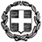 Βαθμός Ασφαλείας:Να διατηρηθεί μέχρι:Βαθ. Προτεραιότητας: ΕΠΕΙΓΟΝΑθήνα,      23-10-2018Αρ. Πρωτ. 178096/Δ2ΘΕΜΑ: Ενισχυτική Διδασκαλία στο πλαίσιο της Πράξης «Ενισχυτική διδασκαλία στη Δ/θμια εκπαίδευση, σχολικό έτος 2018-2019»Σας γνωστοποιούμε ότι στο ΦΕΚ 4517 Β΄/16-10-2018 δημοσιεύτηκε η με αρ. πρωτ. 164700/Δ2/03-10-2018 Υ.Α. με θέμα: «Οργάνωση και λειτουργία σχολικών κέντρων αντισταθμιστικής εκπαίδευσης ως προς την ενισχυτική διδασκαλία για το σχολικό έτος 2018-2019». Σύμφωνα με την ανωτέρω Υπουργική Απόφαση, για το σχολικό έτος 2018-2019 η Ενισχυτική Διδασκαλία μαθητών Γυμνασίου περιλαμβάνει τα μαθήματα: Νεοελληνική Γλώσσα και Γραμματεία, Αρχαία Ελληνική Γλώσσα και Γραμματεία, Μαθηματικά, Φυσική, Χημεία και Αγγλικά.  Στο πλαίσιο της προετοιμασίας για την έναρξη του προγράμματος και με βάση τις διατάξεις της ανωτέρω Υ.Α. παρακαλείσθε να προβείτε στις ακόλουθες ενέργειες: 1. Περιφερειακές Διευθύνσεις Π/θμιας και Δ/θμιας Εκπαίδευσης. Οι Περιφερειακοί Διευθυντές Π/θμιας και Δ/θμιας Εκπαίδευσης παρακαλούνται: α) Να προβούν σε μια πρώτη ενδεικτική κατανομή των Σχολικών Κέντρων Αντισταθμιστικής Εκπαίδευσης (Σ.Κ.Α.Ε.) ανά Διεύθυνση Δευτεροβάθμιας Εκπαίδευσης (Δ.Δ.Ε.), σύμφωνα με τον πίνακα κατανομής Σ.Κ.Α.Ε.-Εκπαιδευτικών ανά Περιφερειακή Διεύθυνση Εκπαίδευσης (επισυνάπτεται) και να ενημερώσουν άμεσα τους οικείους Διευθυντές Δ.Ε. προκειμένου εκείνοι να προχωρήσουν στις ενέργειες που περιγράφονται στην παράγραφο 2. β) Να συστήσουν τις Συντονιστικές Ομάδες Δομών Αντισταθμιστικής Εκπαίδευσης (Σ.Ο.Δ.Α.Ε.) σύμφωνα με την παρ. 9 της ανωτέρω Υ.Α. και να αναρτήσουν τις σχετικές αποφάσεις στη Διαύγεια. Μετά την ανάρτηση των αποφάσεων στη Διαύγεια να κοινοποιηθούν στη Δ/νση Σπουδών Προγραμμάτων και Οργάνωσης Δ.Ε./Τμήμα Α’ του ΥΠ.Π.Ε.Θ. (spoudonde@minedu.gov.gr).γ) Σε εξαιρετικές περιπτώσεις, να αποστείλουν τεκμηριωμένο αίτημα προς την ΚΕΠΕΣ για λειτουργία μεμονωμένου ΣΚΑΕ, καθώς επίσης και να διαβιβάσουν προς την ΚΕΠΕΣ τεκμηριωμένες εισηγήσεις των οικείων ΣΟΔΑΕ για λειτουργία ολιγομελών τμημάτων. Η αποστολή των εισηγήσεων προς την Κ.Ε.Π.Ε.Σ. να γίνει μια μόνο φορά για το σύνολο των αιτημάτων.Για τα ανωτέρω επισυνάπτεται πίνακας με το χρονοδιάγραμμα ενεργειών.2. Διευθύνσεις Δευτεροβάθμιας Εκπαίδευσης Οι Διευθυντές Δευτεροβάθμιας Εκπαίδευσης παρακαλούνται:α) Να γνωστοποιήσουν τη δημοσίευση της με αρ. πρωτ. 164700/Δ2/03-10-2018 Υ.Α. με θέμα: «Οργάνωση και λειτουργία σχολικών κέντρων αντισταθμιστικής εκπαίδευσης ως προς την ενισχυτική διδασκαλία για το σχολικό έτος 2018-2019» στις οικείες σχολικές μονάδες. Οι Διευθυντές των σχολικών μονάδων οφείλουν να ενημερώσουν τους γονείς-κηδεμόνες των μαθητών/τριών για την υποβολή των αιτήσεων-δηλώσεων μαθημάτων (επισυνάπτεται υπόδειγμα) και να συλλέξουν τις σχετικές αιτήσεις-δηλώσεις. Κριτήριο για την επιλογή-συμμετοχή των μαθητών/τριών στην ενισχυτική διδασκαλία αποτελεί η επίδοσή τους στο αντίστοιχο μάθημα. Για διευκόλυνση της διαδικασίας, προτείνεται η αίτηση-δήλωση μαθημάτων της Ενισχυτικής Διδασκαλίας να αναρτηθεί και στις ιστοσελίδες των σχολικών μονάδων.Αφού συγκεντρωθούν οι αιτήσεις συμμετοχής, με απόφαση συλλόγου διδασκόντων προτείνονται οι μαθητές που έχουν ανάγκη ενισχυτικής διδασκαλίας και συντάσσεται συγκεντρωτικό αρχείο υπό μορφή excel (επισυνάπτεται υπόδειγμα) το οποίο υποβάλλεται ηλεκτρονικά στις οικείες Διευθύνσεις Δευτεροβάθμιας Εκπαίδευσης. Στη συνέχεια, ο σύλλογος διδασκόντων κάθε σχολικής μονάδας εισηγείται στην οικεία Δ/νση Δ/θμιας Εκπ/σης τη δυνατότητα λειτουργίας της σχολικής μονάδας ως Σ.Κ.Α.Ε., με βάση τον αριθμό αιτήσεων των μαθητών/τριών και προτείνει Υπεύθυνο Σ.Κ.Α.Ε. καθώς και αντικαταστάτη αυτού.β) Να εισηγηθούν, με βάση το α) και την ενδεικτική κατανομή ΣΚΑΕ ανά Διεύθυνση Δ.Ε., προς τον Περιφερειακό Διευθυντή Π/θμιας και Δ/θμιας Εκπαίδευσης, τις οικείες σχολικές μονάδες Γυμνασίων στις οποίες δύνανται να λειτουργήσουν Σχολικά Κέντρα Αντισταθμιστικής Εκπαίδευσης (Σ.Κ.Α.Ε.). Η εν λόγω εισήγηση θα συνοδεύεται από συγκεντρωτικό αρχείο υπό μορφή excel (επισυνάπτεται υπόδειγμα), στο οποίο θα αποτυπώνονται ευκρινώς οι σχολικές μονάδες Σ.Κ.Α.Ε., οι σχολικές μονάδες τις οποίες θα εξυπηρετεί το κάθε Σ.Κ.Α.Ε., ο συγκεντρωτικός αριθμός μαθητών ανά μάθημα και ο αριθμός τμημάτων μαθημάτων ανά Σ.Κ.Α.Ε.Επίσης, επισημαίνεται ότι, σύμφωνα με την παρ. 6 της υπουργικής απόφασης, διαμορφώνεται σε κάθε Διεύθυνση Δευτεροβάθμιας Εκπαίδευσης πίνακας αιτούντων ανά μάθημα και ανά Σ.Κ.Α.Ε. ο οποίος χρησιμοποιείται για την συγκρότηση των αντίστοιχων τμημάτων.Για τα ανωτέρω επισυνάπτεται πίνακας με το χρονοδιάγραμμα ενεργειών.3) Χρονοδιάγραμμα ενεργειώνΤα παραπάνω αποτελούν προαπαιτούμενες διαδικασίες για τη δημοσίευση της πρόσκλησης εκδήλωσης ενδιαφέροντος για τους υποψήφιους διδάσκοντες.Ο ΓΕΝΙΚΟΣ ΓΡΑΜΜΑΤΕΑΣΗΛΙΑΣ ΓΕΩΡΓΑΝΤΑΣΣυν.: 1. ΦΕΚ 4517 Β΄ /16-10-20182. Πίνακας Κατανομής Σ.Κ.Α.Ε. - Εκπαιδευτικών3. Υπόδειγμα αίτησης-δήλωσης μαθημάτων4. Υπόδειγμα αρχείου excel για Δ/ντες Γυμνασίων5. Υπόδειγμα αρχείου excel για Δ/ντες Δ.Δ.Ε.Εσωτερική Διανομή:Γραφείο ΥπουργούΓραφείο Γενικού ΓραμματέαΓενική Δ/νση Σπουδών Π/θμιας & Δ/θμιας Εκπ/σηςΔ/νση Σπουδών, Προγραμμάτων και Οργάνωσης  Δ.Ε. Τμ. Α΄, Β’Επιτελική Δομή ΕΣΠΑ/Τομέας Παιδείας-Μονάδα Β1ΧρονοδιάγραμμαΕνέργειεςέως Πέμπτη,25 Οκτωβρίου 2018Περιφερειακή Δ/νση Εκπ/σης:-Πρώτη ενδεικτική κατανομή Σ.Κ.Α.Ε. και ενημέρωση Δ/ντων Δ.Ε. έως Πέμπτη,25 Οκτωβρίου 2018Δ/νση Δ/θμιας Εκπ/σης:-Ενημέρωση οικείων σχολικών μονάδωνέως Πέμπτη, 1 Νοεμβρίου 2018Περιφερειακή Διεύθυνση Εκπαίδευσης:-Ορισμός Σ.Ο.Δ.Α.Ε.έως Πέμπτη, 1 Νοεμβρίου 2018Σχολική μονάδα: -Ενημέρωση γονέων-κηδεμόνων-Συμπλήρωση αιτήσεων-δηλώσεων μαθημάτων από γονείς και υποβολή τους στο Δ/ντη Σχολικής Μονάδαςέως Τρίτη,6 Νοεμβρίου 2018 Σχολική μονάδα: -Πρόταση-απόφαση συλλόγου διδασκόντων και σύνταξη σχετικού ηλεκτρονικού αρχείου μαθητών (αρχείο excel για Διευθυντές Γυμνασίου)-Ηλεκτρονική αποστολή αρχείου excel προς Δ/ντη Δ.Ε.-Εισήγηση προς Δ/νση Δ/θμιας Εκπ/σης για τη δυνατότητα λειτουργίας της σχολικής μονάδας ως Σ.Κ.Α.Ε. και πρόταση Υπευθύνου Σ.Κ.Α.Ε. καθώς και αντικαταστάτη αυτούέως Παρασκευή,9 Νοεμβρίου 2018Δ/ντης Δ/θμιας Εκπ/σης: -Επεξεργασία ηλεκτρονικών αρχείων excel των Σχολικών Μονάδων -Εισήγηση προς Περιφερειακή Δ/νση για τις οικείες σχολικές μονάδες στις οποίες δύνανται  να λειτουργήσουν Σ.Κ.Α.Ε. και υποβολή σχετικού ηλεκτρονικού αρχείου (αρχείο excel για Διευθυντές Δ.Ε.)έως Παρασκευή,9 Νοεμβρίου 2018Εισηγήσεις Σ.Ο.Δ.Α.Ε.:-Στην εξαιρετική περίπτωση που υπάρχει αίτημα για δημιουργία τμήματος με 5 έως 9 μαθητές, υποβολή τεκμηριωμένης εισήγησης προς Περιφερειακό Δ/ντη Εκπ/σης για έγκριση.-Στην εξαιρετική περίπτωση αιτήματος για λειτουργία  τμήματος με 3 έως 4 μαθητές, υποβολή τεκμηριωμένης εισήγησης της Σ.Ο.Δ.Α.Ε. προς την Κεντρική Επιτροπή Παρακολούθησης, Ελέγχου και Συντονισμού της Πράξης (Κ.Ε.Π.Ε.Σ.) του ΥΠ.Π.Ε.Θ. για τελική απόφαση του Γενικού Γραμματέα ΥΠ.Π.Ε.Θ. Η υποβολή της εισήγησης προς την Κ.Ε.Π.Ε.Σ. να γίνει μέσω της Περιφερειακής Διεύθυνσης Εκπαίδευσης.έως Τρίτη, 13 Νοεμβρίου 2018Περιφερειακή Δ/νση Εκπ/σης:-Σε εξαιρετική περίπτωση τεκμηριωμένη εισήγηση για λειτουργία μεμονωμένων Σ.Κ.Α.Ε. προς Κ.Ε.Π.Ε.Σ. για τελική απόφαση του Γενικού Γραμματέα ΥΠ.Π.Ε.Θ.-Διαβίβαση, σε εξαιρετική περίπτωση, τεκμηριωμένης εισήγησης των οικείων Σ.Ο.Δ.Α.Ε. προς Κ.Ε.Π.Ε.Σ. για λειτουργία τμήματος με 3 έως 4 μαθητέςΠαρακαλείσθε, για διευκόλυνση της διαδικασίας, η αποστολή των εισηγήσεων προς την Κ.Ε.Π.Ε.Σ. να γίνει μια μόνο φορά  για το σύνολο των αιτημάτων (spoudonde@minedu.gov.gr).ΑΚΡΙΒΕΣ ΑΝΤΙΓΡΑΦΟΗ Πρ. του Τμ. Α’ της Δ/νσης Σπουδών, Προγρ/των & Οργάνωσης Δ.Ε.του ΥΠ.Π.Ε.Θ.Αναστασία Πασχαλίδου